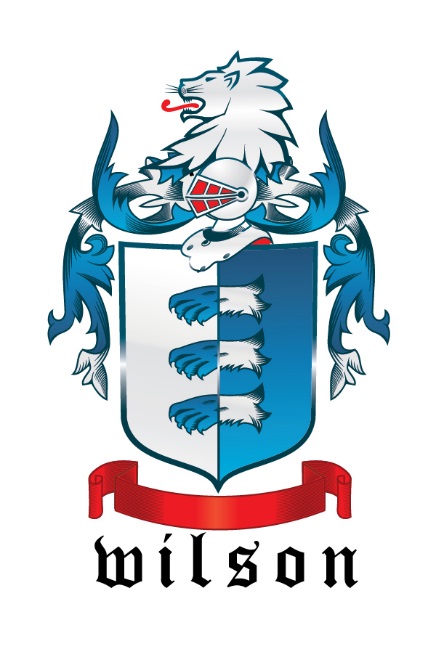 Pantheon MindsetThought Leadership Blitzkrieg Speed of ImplementationMeet Challenges with Optimism